 Run 31 - 10.0km Woodcroft run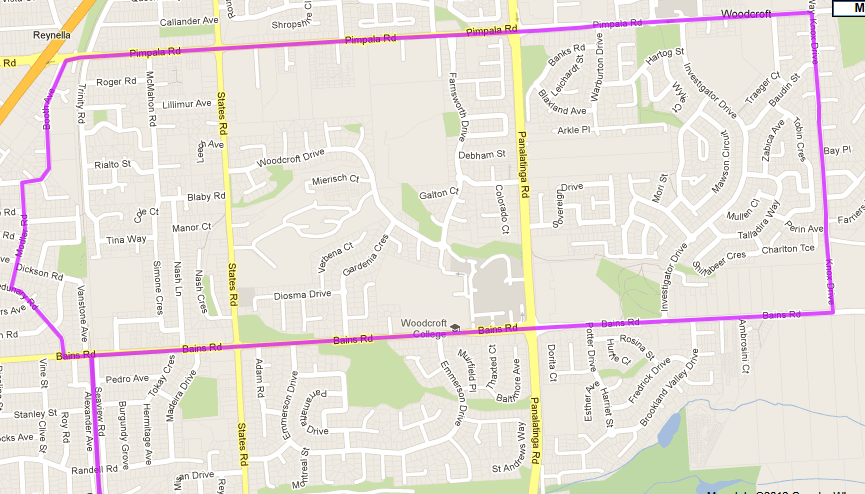 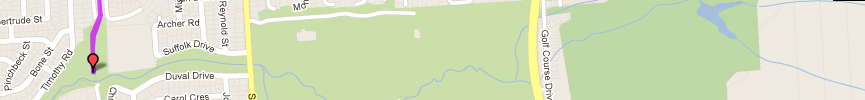 Run 31 - 5.3km Woodcroft Run 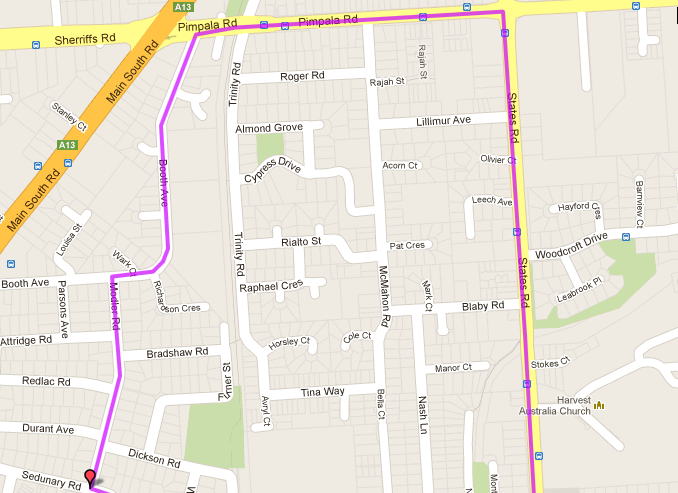 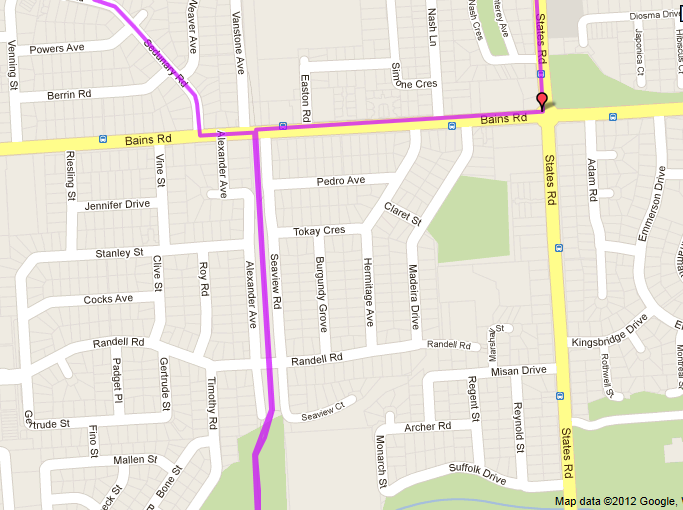 Run 31 – 20.2km Woodcroft Run 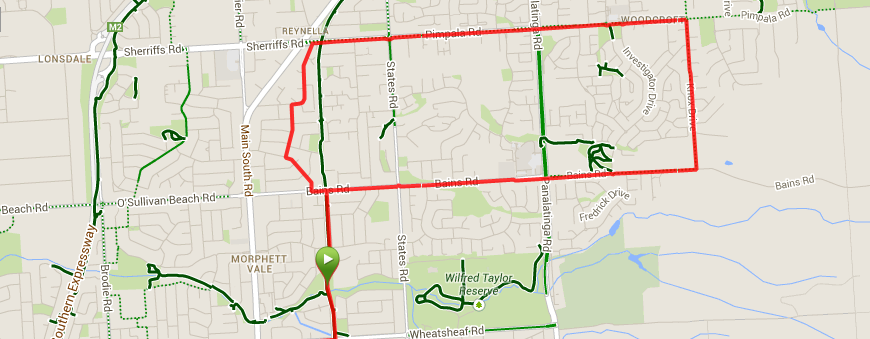 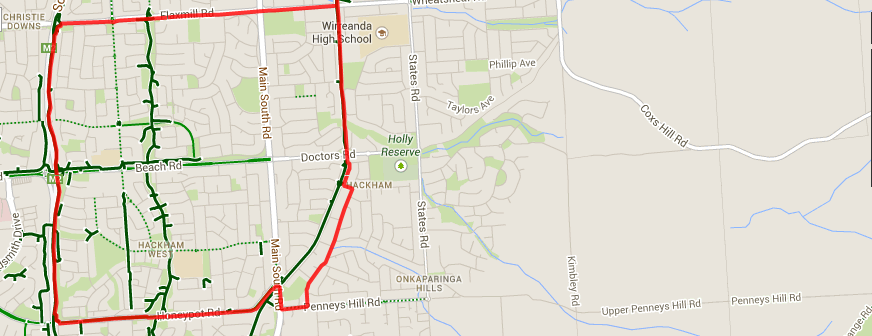 